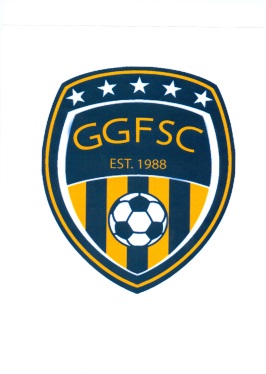 Present: 	Julie Vorachek, (President)		Erik Myrold (Vice-President)	 Patrick Hynek (Treasurer)		Jeanene Swartz (Secretary)Ryan Brooks (Fields/Facilities)	Jennifer Dame, (Fundraising) Paula Leake, (Registrar)		Patty Olsen (Equipment/Uniform Manager)Joan Huus (Team Mgr. Coordinator)			Karna Loyland (Out of Town Tournament Mgr) 	Absent: 	Steph Webb (Coaching/Technical Development)			Guests:	N/AMeeting called to order by Julie at 6:00 pmApproval of last month’s minutes: motion to approve January 19, 2015 minutes by Ryan and 2nd by Pat.   Minutes approved.Vice President report: Erik    Treasurer report:  PatMore research done with Online Payment System. 2.8% is the fee with no “per transaction” fees. Should use V/MC in order to avoid extra fees.Registrar report:  Paula 124 signed up for Summer (vs. 145 last year) so far.Team/Age group numbers reviewed. Determined March 8th deadline for Registrations.  Approx. 58 registered for Winter Indoor at this time. Web Update/PR report:  JulieJen Dame looking into window clings. Hope to have Team Manager hand out at 1st practice.Fundraising Report:  Jennifer$6,000 grant received from CVBJen will be sending email to parents to solicit Sponsor interest for our tournamentEquipment/Uniforms:  Patty  Soccer.com eliminated as option. SCORE seems more guaranteed and easier to work with. May do something local for warm-ups.  Styles were reviewed and Patty will get some samples.Fields/Facilities Mgr:  Ryan Team Manager Coordinator:  JoanJoan booked some rooms for Duluth.  Difficult to get rooms due to Quilters Convention during same weekend. She will continue to search for more rooms.Out of Town Tournament Manager: KarnaSome futsal teams are going to Frosty Cup in Bismarck NDSA Indoor State Futsal Tournament is 3/20-3/21.Coaching & Technical Development Consultant: StephPer Julie: Hoping to have Community Meeting at end of March. Looking for location to have it.Per Julie: Steph is meeting with potential new coaches for summerTournament Committee Report:3 teams have registered so farJuly 10-12, 2015Committee is starting to meetNew Business:Competitive Travel Team formationTeams reviewed againMarch 8th determined as final deadline for registration. Committee will meet around March 11th to work on team formationPaula discussed the possibility of utilizing the RR & Central coaches this summerSunflake Fall 2015 Contract - Start date – 6 week season with start in late April (Tue/Thur/Sat).  May run dual with Summer Competitive.Cost – pay via onlineRegistration – link from GFPD to GGFSCBranding (Greater Grand Forks Sunflake Soccer)Job position – Tony accepted.  However, he can only do the position for Spring and Summer. We will need to hire someone new for Fall.Need to analyze equipment and identify needsClub Volunteer Form/RequirementsDiscussion tabled. Julie has copy of Hockey guidelines and other Club guidelines. Will scan for everyone to review and edit.Summer player conduct formParent ConductOther Spring Meeting set for April 19th at Central. 2-4 pm.NDSA meetingJulie and Erik met with Shea and Tyler on 2/4/15Erik reviewed how the meeting went.  Topics were state tournament, Williston has some teams, NDSA trying to get more Refs and Shea and Tyler also gave our Club some cones and practice pennys.Public CommentsAdjournment: 7:35 pm. Respectively Submitted on 2/23/2015,Jeanene Swartz